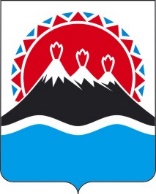 РЕГИОНАЛЬНАЯ СЛУЖБА ПО ТАРИФАМ И ЦЕНАМ КАМЧАТСКОГО КРАЯПОСТАНОВЛЕНИЕВ соответствии с Федеральными законами от 27.07.2010 № 190-ФЗ «О теплоснабжении», от 07.12.2011 № 416-ФЗ «О водоснабжении и водоотведении», постановлениями Правительства Российской Федерации от 22.10.2012 № 1075 «О ценообразовании в сфере теплоснабжения», от 13.05.2013 № 406 «О государственном регулировании тарифов в сфере водоснабжения и водоотведения», приказами Федеральной службы по тарифам от 13.06.2013 
№ 760-э «Об утверждении Методических указаний по расчету регулируемых цен (тарифов) в сфере теплоснабжения», от 27.12.2013 № 1746-э «Об утверждении Методических указаний по расчету регулируемых тарифов в сфере водоснабжения и водоотведения», от 07.06.2013 № 163 «Об утверждении Регламента открытия дел об установлении регулируемых цен (тарифов) и отмене регулирования тарифов в сфере теплоснабжения», от 16.07.2014 № 1154-э «Об утверждении Регламента установления регулируемых тарифов в сфере водоснабжения и водоотведения», постановлением Правительства Камчатского края от 19.12.2008 № 424-П «Об утверждении Положения о Региональной службе по тарифам и ценам Камчатского края», протоколом Правления Региональной службы по тарифам и ценам Камчатского края от ХХ.ХХ.2023№ ХХ, по инициативе органа регулированияПОСТАНОВЛЯЮ:1. Утвердить долгосрочные параметры регулирования для ООО «Стимул», устанавливаемые для формирования тарифов с применением метода индексации установленных тарифов на территории Соболевского района на 2024 - 2028 годы согласно приложению 1.2. Утвердить и ввести в действие с 01 января 2024 года по 31 декабря 2028 года экономически обоснованные тарифы на тепловую энергию, поставляемую ООО «Стимул» потребителям Соболевского района, на 2024 - 2028 годы с календарной разбивкой согласно приложению 2. 3. Утвердить и ввести в действие с 01 января 2024 года по 31 декабря 2028 года тарифы на теплоноситель, поставляемый ООО «Стимул» потребителям Соболевского района, на 2024 - 2028 годы с календарной разбивкой согласно приложению 3.4. Утвердить производственную программу ООО «Стимул» на территории Соболевского района по оказанию услуг горячего водоснабжения в закрытой системе горячего водоснабжения потребителям Соболевского района на 2024 - 2028 годы согласно приложению 4.5. Утвердить и ввести в действие с 01 января 2024 года по 31 декабря 2028 года тарифы на горячую воду в закрытой системе горячего водоснабжения, поставляемую ООО «Стимул» на территории Соболевского района, с календарной разбивкой согласно приложению 5.4. Настоящее постановление вступает в силу с 1 января 2024 года.Долгосрочные параметры регулирования для ООО «Стимул», устанавливаемые для формирования тарифов с применением метода индексации установленных тарифов на территории Соболевского района на 2024 - 2028 годы* Заполняется в случае, если регулируемой организацией утверждена программа в области энергосбережения и повышения энергетической эффективности в соответствии с законодательством Российской Федерации об энергосбережении и о повышении энергетической эффективности.** Заполняется в случае, если орган регулирования применяет понижающий коэффициент на переходный период в соответствии
с Правилами распределения расхода топлива.Приложение 2к постановлению Региональной службыпо тарифам и ценам Камчатского края от ХХ.ХХ.2023 № ХХХЭкономически обоснованные тарифы на тепловую энергию, поставляемую ООО «Стимул» для потребителей на территории Соболевского района, на 2024 - 2028 годы* Выделяется в целях реализации пункта 6 статьи 168 Налогового кодекса Российской Федерации (часть вторая).Приложение 3к постановлению Региональной службыпо тарифам и ценам Камчатского края от ХХ.ХХ.2023 № ХХХТарифы на теплоноситель, поставляемый ООО «Стимул» потребителям Соболевского района, на 2024 - 2028 годы* Выделяется в целях реализации пункта 6 статьи 168 Налогового кодекса Российской Федерации (часть вторая).Приложение 4к постановлению Региональной службы по тарифам и ценам Камчатского края от ХХ.ХХ.2023 № ХХХПроизводственная программа ООО «Стимул» на оказание услуг горячего водоснабжения в закрытой системе горячего водоснабжения потребителям Петропавловск-Камчатского городского округа, на 2024 - 2028 годыРаздел 1. Паспорт производственной программыРаздел 2. Обеспечение прогнозируемого объема и качества услугРаздел 3. План мероприятий по повышению эффективности деятельности организации коммунального комплексаРаздел 4. Расчет финансовых потребностей*средневзвешенные значения по году с учетом долевого распределения объемных тарифных показателей по полугодиям.Раздел 5. График реализации мероприятий производственной программыРаздел 6. Плановые значения показателей надежности, качества и энергетической эффективности объектов централизованных систем водоснабженияРаздел 7. Расчет эффективности производственной программыРаздел 8. Отчет об исполнении производственной программы за истекший период регулированияРаздел 9. Мероприятия, направленные на повышение качества обслуживания абонентовПриложение 5к постановлению Региональной службы по тарифам и ценам Камчатского края от ХХ.ХХ.2023 № ХХХТарифы на горячую воду в закрытой системе горячего водоснабжения, поставляемую ООО «Стимул» потребителям Соболевского района, на 2024 - 2028 годыЭкономически обоснованный тариф для прочих потребителей (тарифы указываются без НДС)Экономически обоснованный тариф для населения (тарифы указываются с учетом НДС)*Об установлении тарифов в сфере теплоснабжения ООО «Стимул» на территории Соболевского района на 2024 - 2028 годыРуководитель [горизонтальный штамп подписи 1]М.В. ЛопатниковаПриложение 1к постановлению Региональной службы по тарифам и ценам Камчатского края 
от ХХ.ХХ.2023 № ХХХN п/пНаименование регулируемого вида деятельности организацииГодБазовый уровень операционных расходовИндекс эффективности операционных расходовНормативный уровень прибылиПоказатели энергосбережения и энергетической эффективности*Показатели энергосбережения и энергетической эффективности*Показатели энергосбережения и энергетической эффективности*Реализация программ в области энергосбережения и повышения энергетической эффективности*Динамика изменения расходов на топливо**N п/пНаименование регулируемого вида деятельности организацииГодБазовый уровень операционных расходовИндекс эффективности операционных расходовНормативный уровень прибылиУдельный расход условного топлива на производство единицы тепловой энергии, отпускаемой с коллекторов источников тепловой энергииОтношение величины технологических потерь тепловой энергии, теплоносителя к материальной характеристике тепловой сетиВеличина технологических потерь при передаче тепловой энергииРеализация программ в области энергосбережения и повышения энергетической эффективности*Динамика изменения расходов на топливо**N п/пНаименование регулируемого вида деятельности организацииГодтыс. руб.%%кг у.т./ГкалГкал/кв. мГкал12345678910111Поставка тепловой энергии (мощности) потребителям Поставка тепловой энергии (мощности) потребителям2024 год2 853-------1Поставка тепловой энергии (мощности) потребителям Поставка тепловой энергии (мощности) потребителям2025 год2 853-------1Поставка тепловой энергии (мощности) потребителям Поставка тепловой энергии (мощности) потребителям2026 год2 853-------1Поставка тепловой энергии (мощности) потребителям Поставка тепловой энергии (мощности) потребителям2027 год2 853-------1Поставка тепловой энергии (мощности) потребителям Поставка тепловой энергии (мощности) потребителям2028 год2 853-------№ п/пНаименование регулируемой организацииНаименование регулируемой организацииВид тарифаГод (период)Год (период)ВодаВодаОтборный пар давлениемОтборный пар давлениемОтборный пар давлениемОтборный пар давлениемОтборный пар давлениемОтборный пар давлениемОтборный пар давлениемОтборный пар давлениемОстрый и редуцированный парОстрый и редуцированный пар№ п/пНаименование регулируемой организацииНаименование регулируемой организацииВид тарифаГод (период)Год (период)ВодаВодаот 1,2 до 2,5 кг/см2от 1,2 до 2,5 кг/см2от 2,5 до 7,0 кг/см2от 2,5 до 7,0 кг/см2от 7,0 до 13,0 кг/см2от 7,0 до 13,0 кг/см2свыше 13,0 кг/см2свыше 13,0 кг/см2Острый и редуцированный парОстрый и редуцированный пар1.Для потребителей, в случае отсутствия дифференциации тарифов по схеме подключенияДля потребителей, в случае отсутствия дифференциации тарифов по схеме подключенияДля потребителей, в случае отсутствия дифференциации тарифов по схеме подключенияДля потребителей, в случае отсутствия дифференциации тарифов по схеме подключенияДля потребителей, в случае отсутствия дифференциации тарифов по схеме подключенияДля потребителей, в случае отсутствия дифференциации тарифов по схеме подключенияДля потребителей, в случае отсутствия дифференциации тарифов по схеме подключенияДля потребителей, в случае отсутствия дифференциации тарифов по схеме подключенияДля потребителей, в случае отсутствия дифференциации тарифов по схеме подключенияДля потребителей, в случае отсутствия дифференциации тарифов по схеме подключенияДля потребителей, в случае отсутствия дифференциации тарифов по схеме подключенияДля потребителей, в случае отсутствия дифференциации тарифов по схеме подключенияДля потребителей, в случае отсутствия дифференциации тарифов по схеме подключенияДля потребителей, в случае отсутствия дифференциации тарифов по схеме подключенияДля потребителей, в случае отсутствия дифференциации тарифов по схеме подключенияДля потребителей, в случае отсутствия дифференциации тарифов по схеме подключенияДля потребителей, в случае отсутствия дифференциации тарифов по схеме подключения1.1ООО «Стимул»ООО «Стимул»одноставочный руб./Гкал202420241.2ООО «Стимул»ООО «Стимул»одноставочный руб./Гкал01.01.2024 - 30.06.202401.01.2024 - 30.06.20242 950,002 950,001.3ООО «Стимул»ООО «Стимул»одноставочный руб./Гкал01.07.2043 - 31.12.202401.07.2043 - 31.12.20243 059,003 059,001.4ООО «Стимул»ООО «Стимул»одноставочный руб./Гкал202520251.5ООО «Стимул»ООО «Стимул»одноставочный руб./Гкал01.01.2025 - 30.06.202501.01.2025 - 30.06.20253 000,003 000,001.6ООО «Стимул»ООО «Стимул»одноставочный руб./Гкал01.07.2025 - 31.12.202501.07.2025 - 31.12.20253 078,143 078,141.7ООО «Стимул»ООО «Стимул»одноставочный руб./Гкал202620261.8ООО «Стимул»ООО «Стимул»одноставочный руб./Гкал01.01.2026 - 30.06.202601.01.2026 - 30.06.20263 078,143 078,141.9ООО «Стимул»ООО «Стимул»одноставочный руб./Гкал01.07.2026 - 31.12.202601.07.2026 - 31.12.20263 285,703 285,701.10ООО «Стимул»ООО «Стимул»одноставочный руб./Гкал202720271.11ООО «Стимул»ООО «Стимул»одноставочный руб./Гкал01.01.2027 - 30.06.202701.01.2027 - 30.06.20273 400,003 400,001.12ООО «Стимул»ООО «Стимул»одноставочный руб./Гкал01.07.2027 - 31.12.202701.07.2027 - 31.12.20273 491,133 491,131.13ООО «Стимул»ООО «Стимул»одноставочный руб./Гкал202820281.14ООО «Стимул»ООО «Стимул»одноставочный руб./Гкал01.01.2028 - 30.06.202801.01.2028 - 30.06.20283 491,133 491,131.15ООО «Стимул»ООО «Стимул»одноставочный руб./Гкал01.07.2028 - 31.12.202801.07.2028 - 31.12.20283 681,663 681,66ООО «Стимул»ООО «Стимул»двухставочныйХХХХХХХХХХХХХХООО «Стимул»ООО «Стимул»ставка за тепловую энергию, руб./ГкалООО «Стимул»ООО «Стимул»ставка за содержание тепловой мощности, тыс.руб./Гкал/ч в мес.ООО»Стимул»Население (тарифы указываются с учетом НДС)*Население (тарифы указываются с учетом НДС)*Население (тарифы указываются с учетом НДС)*Население (тарифы указываются с учетом НДС)*Население (тарифы указываются с учетом НДС)*Население (тарифы указываются с учетом НДС)*Население (тарифы указываются с учетом НДС)*Население (тарифы указываются с учетом НДС)*Население (тарифы указываются с учетом НДС)*Население (тарифы указываются с учетом НДС)*Население (тарифы указываются с учетом НДС)*Население (тарифы указываются с учетом НДС)*Население (тарифы указываются с учетом НДС)*Население (тарифы указываются с учетом НДС)*Население (тарифы указываются с учетом НДС)*Население (тарифы указываются с учетом НДС)*Население (тарифы указываются с учетом НДС)*1.16ООО»Стимул»одноставочный руб./Гкалодноставочный руб./Гкалодноставочный руб./Гкал202420241.17ООО»Стимул»одноставочный руб./Гкалодноставочный руб./Гкалодноставочный руб./Гкал01.01.2024 - 30.06.202401.01.2024 - 30.06.20242 950,002 950,001.18ООО»Стимул»одноставочный руб./Гкалодноставочный руб./Гкалодноставочный руб./Гкал01.07.2043 - 31.12.202401.07.2043 - 31.12.20243 059,003 059,001.19ООО»Стимул»одноставочный руб./Гкалодноставочный руб./Гкалодноставочный руб./Гкал202520251.20ООО»Стимул»одноставочный руб./Гкалодноставочный руб./Гкалодноставочный руб./Гкал01.01.2025 - 30.06.202501.01.2025 - 30.06.20253 000,003 000,001.21ООО»Стимул»одноставочный руб./Гкалодноставочный руб./Гкалодноставочный руб./Гкал01.07.2025 - 31.12.202501.07.2025 - 31.12.20253 078,143 078,141.22ООО»Стимул»одноставочный руб./Гкалодноставочный руб./Гкалодноставочный руб./Гкал202620261.23ООО»Стимул»одноставочный руб./Гкалодноставочный руб./Гкалодноставочный руб./Гкал01.01.2026 - 30.06.202601.01.2026 - 30.06.20263 078,143 078,141.24ООО»Стимул»одноставочный руб./Гкалодноставочный руб./Гкалодноставочный руб./Гкал01.07.2026 - 31.12.202601.07.2026 - 31.12.20263 285,703 285,701.25ООО»Стимул»одноставочный руб./Гкалодноставочный руб./Гкалодноставочный руб./Гкал202720271.26ООО»Стимул»одноставочный руб./Гкалодноставочный руб./Гкалодноставочный руб./Гкал01.01.2027 - 30.06.202701.01.2027 - 30.06.20273 400,003 400,001.27ООО»Стимул»одноставочный руб./Гкалодноставочный руб./Гкалодноставочный руб./Гкал01.07.2027 - 31.12.202701.07.2027 - 31.12.20273 491,133 491,131.28ООО»Стимул»одноставочный руб./Гкалодноставочный руб./Гкалодноставочный руб./Гкал202820281.29ООО»Стимул»одноставочный руб./Гкалодноставочный руб./Гкалодноставочный руб./Гкал01.01.2028 - 30.06.202801.01.2028 - 30.06.20283 491,133 491,131.30ООО»Стимул»одноставочный руб./Гкалодноставочный руб./Гкалодноставочный руб./Гкал01.07.2028 - 31.12.202801.07.2028 - 31.12.20283 681,663 681,66ООО»Стимул»двухставочныйдвухставочныйдвухставочныйХХХХХХХХХХХХХХООО»Стимул»ставка за тепловую энергию, руб./Гкалставка за тепловую энергию, руб./Гкалставка за тепловую энергию, руб./ГкалООО»Стимул»ставка за содержание тепловой мощности, тыс.руб./Гкал/ч в мес.ставка за содержание тепловой мощности, тыс.руб./Гкал/ч в мес.ставка за содержание тепловой мощности, тыс.руб./Гкал/ч в мес.№ п/пНаименование регулируемой организацииВид тарифаГод (период)Вид теплоносителяВид теплоносителя№ п/пНаименование регулируемой организацииВид тарифаГод (период)ВодаПар1.Экономически обоснованный тариф для прочих потребителей
(тарифы указываются без НДС)Экономически обоснованный тариф для прочих потребителей
(тарифы указываются без НДС)Экономически обоснованный тариф для прочих потребителей
(тарифы указываются без НДС)Экономически обоснованный тариф для прочих потребителей
(тарифы указываются без НДС)Экономически обоснованный тариф для прочих потребителей
(тарифы указываются без НДС)1.1ООО «Стимул»одноставочный руб./куб.м20241.2ООО «Стимул»одноставочный руб./куб.м01.01.2024 - 30.06.202450,681.3ООО «Стимул»одноставочный руб./куб.м01.07.2043 - 31.12.202455,051.4ООО «Стимул»одноставочный руб./куб.м20251.5ООО «Стимул»одноставочный руб./куб.м01.01.2025 - 30.06.202555,051.6ООО «Стимул»одноставочный руб./куб.м01.07.2025 - 31.12.202559,741.7ООО «Стимул»одноставочный руб./куб.м20261.8ООО «Стимул»одноставочный руб./куб.м01.01.2026 - 30.06.2026-1.9ООО «Стимул»одноставочный руб./куб.м01.07.2026 - 31.12.2026-1.10ООО «Стимул»одноставочный руб./куб.м20271.11ООО «Стимул»одноставочный руб./куб.м01.01.2027 - 30.06.2027-1.12ООО «Стимул»одноставочный руб./куб.м01.07.2027 - 31.12.2027-1.13ООО «Стимул»одноставочный руб./куб.м20281.14ООО «Стимул»одноставочный руб./куб.м01.01.2028 - 30.06.2028-1.15ООО «Стимул»одноставочный руб./куб.м01.07.2028 - 31.12.2028-2.Экономически обоснованный тариф для населения(тарифы указываются с НДС)*Экономически обоснованный тариф для населения(тарифы указываются с НДС)*Экономически обоснованный тариф для населения(тарифы указываются с НДС)*Экономически обоснованный тариф для населения(тарифы указываются с НДС)*Экономически обоснованный тариф для населения(тарифы указываются с НДС)*2.1ООО «Стимул»одноставочный руб./куб.м20242.2ООО «Стимул»одноставочный руб./куб.м01.01.2024 - 30.06.202450,682.3ООО «Стимул»одноставочный руб./куб.м01.07.2043 - 31.12.202455,052.4ООО «Стимул»одноставочный руб./куб.м20252.5ООО «Стимул»одноставочный руб./куб.м01.01.2025 - 30.06.202555,052.6ООО «Стимул»одноставочный руб./куб.м01.07.2025 - 31.12.202559,742.7ООО «Стимул»одноставочный руб./куб.м20262.8ООО «Стимул»одноставочный руб./куб.м01.01.2026 - 30.06.2026-2.9ООО «Стимул»одноставочный руб./куб.м01.07.2026 - 31.12.2026-2.10ООО «Стимул»одноставочный руб./куб.м20272.11ООО «Стимул»одноставочный руб./куб.м01.01.2027 - 30.06.2027-2.12ООО «Стимул»одноставочный руб./куб.м01.07.2027 - 31.12.2027-2.13ООО «Стимул»одноставочный руб./куб.м20282.14ООО «Стимул»одноставочный руб./куб.м01.01.2028 - 30.06.2028-2.15ООО «Стимул»одноставочный руб./куб.м01.07.2028 - 31.12.2028-№ п/пРегулируемая организация, в отношении которой разработана производственная программаУполномоченного органа, утверждающий производственную программуПериод программы1.Наименование полное / сокращенноеОбщество с ограниченной ответственностью «Стимул»Региональная служба по тарифам и ценам Камчатского края2024-2028 годы2. Юридический адресНабережная ул. 6, Камчатский край,Соболевский р-н,с. Соболево 684200Ленинградская ул., 118, г. Петропавловск-Камчатский, 6830032024-2028 годыN
п/пПоказатели 
производственной программыЕдиницы
измерения2024 2025202620272028123456781. Объем реализации услуг, в том числе по потребителям: тыс. м30,6130,6130,6130,6130,6131.1- населению тыс. м30,6130,6130,6130,6130,6131.2- бюджетным потребителям тыс. м31.3- прочим потребителям тыс. м31.4- производственные нуждытыс. м3№ п/пНаименование мероприятия Финансовые потребности на реализацию мероприятий, тыс. руб.Ожидаемый эффектОжидаемый эффект№ п/пНаименование мероприятия Финансовые потребности на реализацию мероприятий, тыс. руб.наименование показателятыс. руб./%123451.Мероприятия по капитальному ремонту2.Мероприятия по реконструкции3.Иные мероприятия, направленные на совершенствование организации производства4.Мероприятия по энергосбережению и повышению энергетической эффективности5.Итого:№ п/пНаименование мероприятияЕд. измеренияФинансовые потребности на реализации производственной программыФинансовые потребности на реализации производственной программыФинансовые потребности на реализации производственной программыФинансовые потребности на реализации производственной программыФинансовые потребности на реализации производственной программы№ п/пНаименование мероприятияЕд. измерения20242025202620272028123456781.Затраты, относимые на себестоимостьтыс. руб.183,83186,32194,13211,22219,132.Прибыльтыс. руб.3.Рентабельность%4.Бюджетные субсидиитыс. руб.5.Выпадающие доходытыс. руб.6.Итого необходимая валовая выручка ОКК на период регулированиятыс. руб.183,83186,32194,13211,22219,137.Тариф организации коммунального комплексаруб./куб. м.в том числе по потребителям:7.1. - населению компонент на тепловую энергию*руб. / Гкал2 991,10*3 029,46*3 156,40*3 434,36*3 562,96*компонент на холодную воду*руб./куб. м.57,90*60,48*57,20*--7.2. - прочим потребителям, в том числе бюджетным потребителямкомпонент на тепловую энергиюруб. / Гкалкомпонент на холодную водуруб./куб. м.№ п/пНаименование мероприятийДата начала реализации мероприятийДата окончания реализации мероприятий1.Бесперебойное горячее водоснабжение с использованием закрытой системы водоснабжения01.01.202431.12.2028№ п/пНаименование показателейЕд. изм.Величина показателя№ п/пНаименование показателейЕд. изм.2024-2028 годы1.Показатели качества горячей воды:1.1Доля проб горячей воды в сети горячего водоснабжения, не соответствующих установленным требованиям по температуре, в общем объеме проб, отобранных по результатам производственного контроля качества горячей воды%01.2Доля проб горячей воды в сети горячего водоснабжения, не соответствующих установленным требованиям (за исключением температуры), в общем объеме проб, отобранных по результатам производственного контроля качества горячей воды%02.Показатели надёжности и бесперебойного горячего водоснабжения:2.1Количество перерывов в подаче горячей воды, зафиксированных в местах исполнения обязательств организацией, осуществляющей горячее водоснабжение, по подаче горячей воды, возникших в результате аварий, повреждений и иных технологических нарушений на объектах централизованной системы горячего водоснабжения, принадлежащих организации, осуществляющей горячее водоснабжение, в расчёте на протяженность сети горячего водоснабжения в годед./км в год03.Показатели энергетической эффективности использования ресурсов3.1Удельное количество тепловой энергии, расходуемой на подогрев горячей водыГкал/куб.м.0№ п/пНаименование показателейЕд. изм.Значение показателя в базовом периодеПланируемое значение показателя по итогам реализации производственной программы1.Показатели качества горячей воды:1.1Доля проб горячей воды в сети горячего водоснабжения, не соответствующих установленным требованиям по температуре, в общем объеме проб, отобранных по результатам производственного контроля качества горячей воды%01.2Доля проб горячей воды в сети горячего водоснабжения, не соответствующих установленным требованиям (за исключением температуры), в общем объеме проб, отобранных по результатам производственного контроля качества горячей воды%02.Показатели надёжности и бесперебойного горячего водоснабжения:2.1Количество перерывов в подаче горячей воды, зафиксированных в местах исполнения обязательств организацией, осуществляющей горячее водоснабжение, по подаче горячей воды, возникших в результате аварий, повреждений и иных технологических нарушений на объектах централизованной системы горячего водоснабжения, принадлежащих организации, осуществляющей горячее водоснабжение, в расчёте на протяженность сети горячего водоснабжения в годед./км03.Показатели энергетической эффективности использования ресурсов3.1Удельное количество тепловой энергии, расходуемой на подогрев горячей водыГкал/
куб.м.0№ п/пПоказатели эффективности производственной программыЕд. измУтвержденное значение показателя за истекший период регулированияФактическое значение показателя за истекший период регулированиятыс. руб.--№ п/пНаименования мероприятияПериод проведения
мероприятия1.--№ п/пНаименование регулируемой организацииГод (период)В том числеВ том числе№ п/пНаименование регулируемой организацииГод (период)Компонент на холодную воду, руб./куб.мКомпонент на тепловую энергию, руб./Гкал1.ООО «Стимул»20241.1ООО «Стимул»01.01.2024 - 30.06.202450,682 950,001.2ООО «Стимул»01.07.2043 - 31.12.202455,053 059,001.3ООО «Стимул»20251.4ООО «Стимул»01.01.2025 - 30.06.202555,053 000,001.5ООО «Стимул»01.07.2025 - 31.12.202559,743 078,141.6ООО «Стимул»20261.7ООО «Стимул»01.01.2026 - 30.06.2026-3 078,141.8ООО «Стимул»01.07.2026 - 31.12.2026-3 285,701.9ООО «Стимул»20271.10ООО «Стимул»01.01.2027 - 30.06.2027-3 400,001.11ООО «Стимул»01.07.2027 - 31.12.2027-3 491,131.12ООО «Стимул»20281.13ООО «Стимул»01.01.2028 - 30.06.2028-3 491,131.14ООО «Стимул»01.07.2028 - 31.12.2028-3 681,66ООО «Стимул»№ п/пНаименование регулируемой организацииГод (период)В том числеВ том числе№ п/пНаименование регулируемой организацииГод (период)Компонент на холодную воду, руб./куб.мКомпонент на тепловую энергию, руб./Гкал1.ООО «Стимул»20241.1ООО «Стимул»01.01.2024 - 30.06.202450,682 950,001.2ООО «Стимул»01.07.2043 - 31.12.202455,053 059,001.3ООО «Стимул»20251.4ООО «Стимул»01.01.2025 - 30.06.202555,053 000,001.5ООО «Стимул»01.07.2025 - 31.12.202559,743 078,141.6ООО «Стимул»20261.7ООО «Стимул»01.01.2026 - 30.06.2026-3 078,141.8ООО «Стимул»01.07.2026 - 31.12.2026-3 285,701.9ООО «Стимул»20271.10ООО «Стимул»01.01.2027 - 30.06.2027-3 400,001.11ООО «Стимул»01.07.2027 - 31.12.2027-3 491,131.12ООО «Стимул»20281.13ООО «Стимул»01.01.2028 - 30.06.2028-3 491,131.14ООО «Стимул»01.07.2028 - 31.12.2028-3 681,66